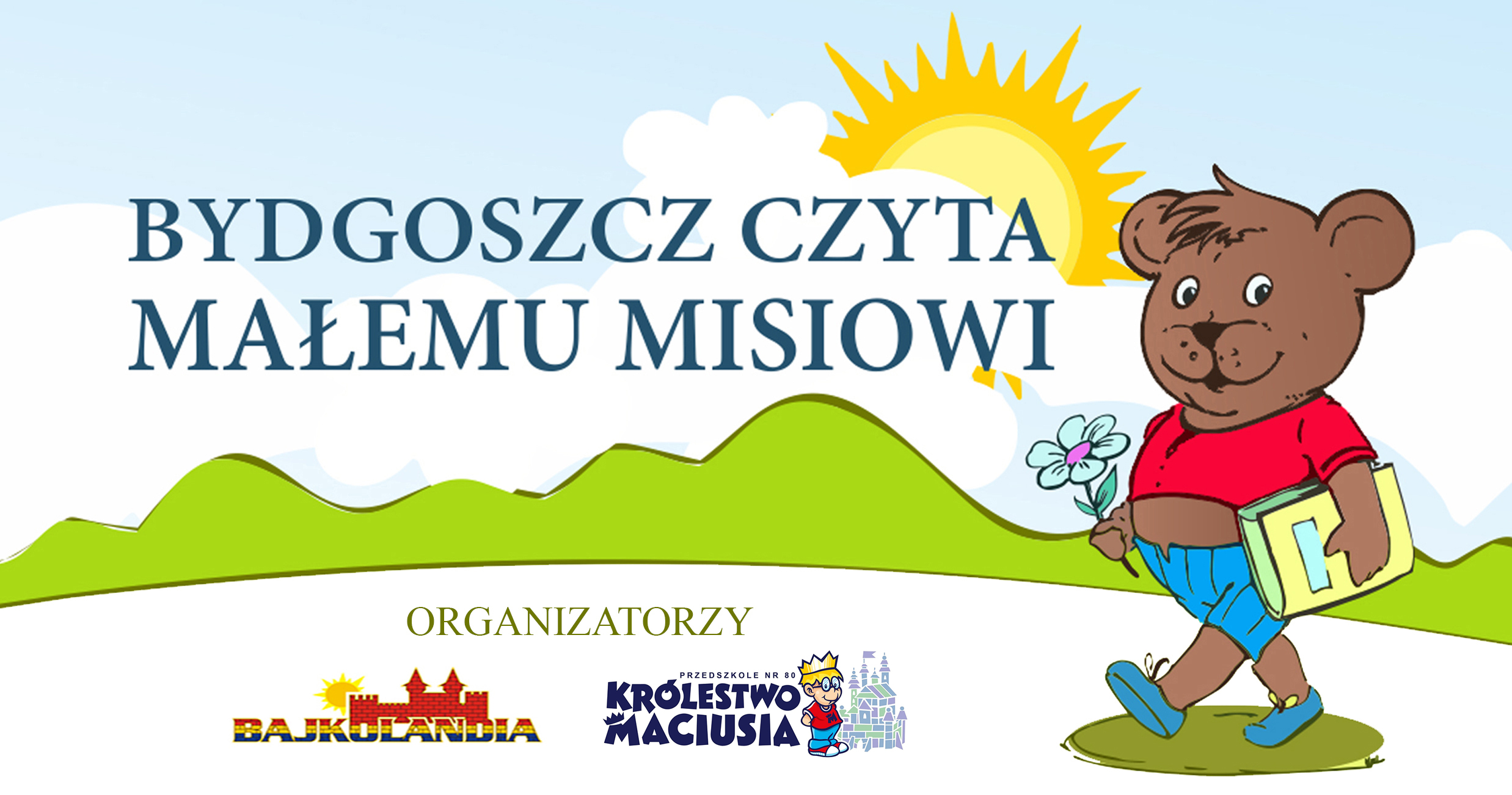 Regulamin konkursu plastycznego dla dzieci pt. „Miś z przyszłości”w ramach akcji „Bydgoszcz czyta Małemu Misiowi” edycja VI1. Cele KonkursuCelem konkursu jest:Pobudzenie wyobraźni i rozwijanie uzdolnień plastycznych dzieci w wieku przedszkolnym.Rozwijanie wrażliwości estetycznej.Prezentacja możliwości twórczych dzieci w dziedzinie plastyki.2. Organizatorzy KonkursuOrganizatorami konkursu są: Przedszkole nr 80 „Królestwo Maciusia”                     i Przedszkole Niepubliczne „Bajkolandia” w BydgoszczyPartnerzy i sponsorzy nagród: GREGSOFT GROUP, Bydgoska Szkoła Wyższa, Fabryka Sportu i Rekreacji, Firma Handlowa Inga, Księgarnia Arabeska,  Manufaktura Słodyczy „Karmelowa Kraina”, Centrum Zabaw                     i Edukacji Złoty Smoczek, Fundacja Dla Życia i Zdrowia, Biuro Nieruchomości ART CENTRUM, Dom Dziennego Pobytu „Kapuściska”, MAC kompleksowe rozwiązania dla edukacji, Kino Helios, Zonda Aero, Bliżej Przedszkola, Uniwersytet Kazimierza Wielkiego, Filharmonia Pomorska                        im. Ignacego Paderewskiego w Bydgoszczy, Fit&Sport Studio, Mediart Pozycjonowanie, Muzeum Okręgowe im. Leona Wyczółkowskiego                               w Bydgoszczy, Tata Młodego Cukrzyka, Baloniarki, Funimki, VR World (salon wirtualnej rzeczywistości), Sala Zabaw Pikobelo, Dekor-24.pl, Pan Miłosz, Zagroda Edukacyjna w Kozielcu, Fit Dance Studio, Klub Sportowy Jastrzębie, Kogel – Mogel Kawiarnia, Leśny Park Kultury i Wypoczynku „Myślęcinek”, O2 Studio – fizjoterapia i sensoryka, Szkoła Tańca Bailamos, Public Transport Service, Nadleśnictwo Żołędowo, Państwowa Inspekcja Sanitarna, Pani Logopeda Specjalistyczny Gabinet Neurologopedyczny Agnieszka Piasecka, Strefa Mindfullness.3. Założenia organizacyjne:Konkurs przeznaczony jest dla dzieci przedszkolnych w wieku 3-6 lat.Zadaniem dzieci jest przygotowanie pracy plastycznej na podany przez organizatora temat. Format pracy A4. Technika wykonania pracy dowolna.Przedszkole może nadesłać maksymalnie 3 prace, dlatego też spośród wszystkich złożonych w danym przedszkolu prac zostaną wybrane 3,     które przejdą do międzyprzedszkolnego etapu konkursu. Prace muszą być na odwrocie czytelnie opisane: 		- imię, nazwisko i wiek dziecka         - pełna nazwa przedszkola         i złożone do koordynatora projektu p. Małgorzaty Racławskiej              do dnia 03.04.2023 (poniedziałek).Konkurs rozpatrywany będzie w dwóch kategoriach wiekowych:+ 3,4 latki+ 5,6 latki.Z każdej kategorii zostaną wytypowane dzieci, które zajmą I, II i III miejsce.Organizator zastrzega sobie prawo do dowolnej liczby wyróżnień                        w konkursie dla pozostałych uczestników w zależności od głosowania jury.Do każdej pracy wytypowanej do etapu międzyprzedszkolnego należy dołączyć podpisaną przez rodzica zgodę na udział w konkursie, zgodę            na przetwarzanie danych osobowych oraz publikację pracy dziecka,                  a także zgłoszenie do konkursu plastycznego „ Miś z przyszłości”.4. Kryteria oceny:praca zgodna z tematyką i celami konkursuoryginalne przedstawienie tematuwalory artystyczneestetyka pracsamodzielność wykonania pracy.5. Jury: O wyłonieniu laureatów konkursu decyduje jury powołane przez organizatorów, które pod uwagę weźmie: samodzielność, oryginalność. Obrady jury będą miały miejsce w siedzibie organizatora tj. Przedszkole nr 80 „Królestwo Maciusia” ul. Pomorska 80, Bydgoszcz.Decyzje Komisji Konkursowej są ostateczne. 6. Ogłoszenie wyników konkursuWyniki konkursu zostaną wysłane na adresy mailowe koordynatorów projektu z poszczególnych placówek biorących udział akcji „Bydgoszcz czyta Małemu Misiowi” edycja VI w dniu 18.04.2023r.Wyniki konkursu zostaną udostępnione na:- stronie facebookowej projektu pod adresem: www.facebook.com/Bydgoszcz-Czyta-Małemu-Misiowi-108014261767249;- stronie internetowej Przedszkola nr 80 „Królestwo Maciusia” https://p80.edu.bydgoszcz.pl;- stronie internetowej Przedszkola Niepublicznego „Bajkolandia” https://bajkolandia-bydgoszcz.pl/.7. NagrodyOrganizatorzy przyznają trzy nagrody główne oraz wyróżnienia w dwóch kategoriach wiekowych. 2. Jury ma prawo do wytypowania dodatkowych nagród.3. Sponsorem nagród głównych oraz wyróżnień są organizatorzy konkursu oraz 	partnerzy projektu.4. Laureaci otrzymają nagrody rzeczowe oraz dyplomy.5. Wręczenie nagród i dyplomów odbędzie się na uroczystej Gali podsumowującej akcję w maju 2023r.